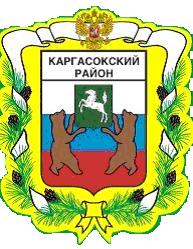 МУНИЦИПАЛЬНОЕ ОБРАЗОВАНИЕ «Каргасокский район»ТОМСКАЯ ОБЛАСТЬДУМА КАРГАСОКСКОГО РАЙОНА   с. КаргасокО внесении изменений в решение Думы Каргасокского района от 01.10.2015 № 10 "Об образовании постоянных комитетов Думы Каргасокского района пятого созыва и утверждения их состава" В соответствии со ст.26 Устава Муниципального образования "Каргасокский район",  Регламентом Думы Каргасокского района,  Положением о правовом комитете Думы Каргасокского района и на основании устного  заявления депутата Думы Каргасокского района Вереги Николая ИльичаДума Каргасокского района  РЕШИЛА:1. Исключить из состава правового комитета Думы Каргасокского района Беспалова Андрея Николаевича в связи с досрочным прекращением полномочий депутата;2. Включить в состав правового комитета Думы Каргасокского района Верегу Николая Ильича в связи с признанием полномочий депутата по двухмандатному избирательному округу №7;3. Настоящее решение опубликовать (обнародовать)  в  порядке, предусмотренном статьей 42 Устава муниципального образования «Каргасокский район».	 4. Контроль за исполнением настоящего решения возложить на правовой комитет Думы Каргасокского района.Глава Каргасокского района 							А.П. Ащеулов           РЕШЕНИЕ           РЕШЕНИЕ           РЕШЕНИЕ   27.12.2018№ 205Председатель ДумыКаргасокского района  В.В. Брагин